Explain the significant roles played by muckrakers and progressive idealists during the late 19th and early 20th centuries. Discuss the specific problems "muckrakers" exposed in the late 19th and early 20th centuries?What reforms did federal and state governments enact during the Progressive Era?Use evidence from these sources and your content knowledge to support your answer.Document 1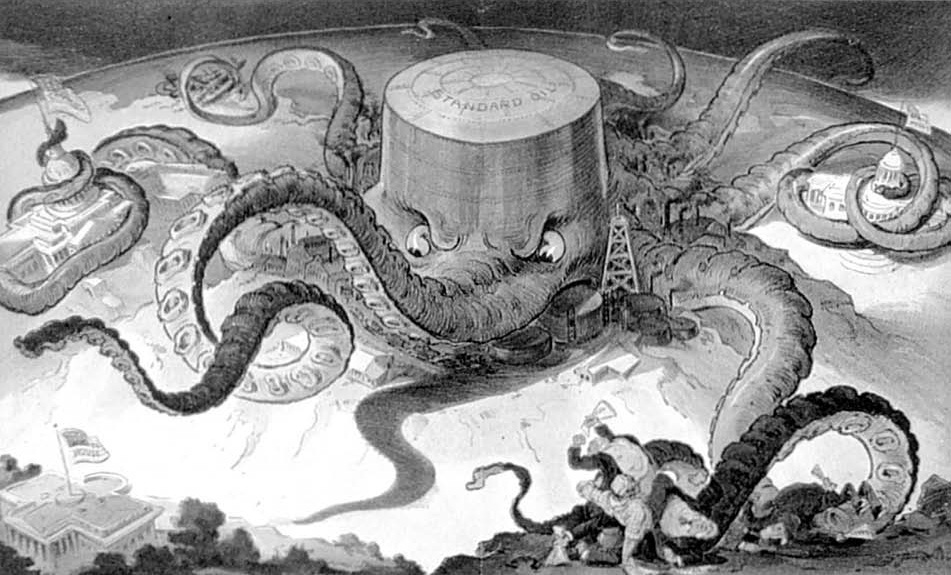  Source:  Public Domain/ Library of Congress Document 2Document 3Document 4       Document 5